XXII SESJARADY GMINY STEGNAKADENCJA   2010 – 201428 czerwca 2012 r.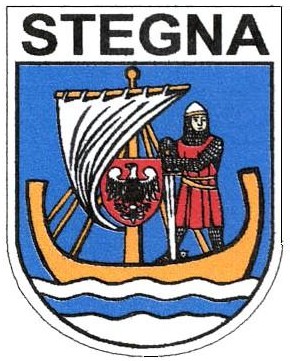 Protokół Nr XXII.2012Sesji Rady Gminy Stegnaodbytej w dniu 28 czerwca 2012 r.czas rozpoczęcia sesji: 9.20                                                     czas zakończenia: 12.00(Nagranie I 00:00 – 48:46)Ad. Pkt. Nr 1.XXII Sesję Rady Gminy Stegna otworzyła Przewodnicząca Rady Gminy Pani Dorota Chojna. Przewodnicząca na podstawie listy obecności stwierdziła, że sesja jest prawomocna do podejmowania uchwał. Na stan 15 radnych w sesji uczestniczy 13 radnych (nieobecni: Radny Stanisław Kukułka, Radny Tomasz Popielarz). Ponadto w sesji uczestniczą: Zastępca Wójta Krzysztof Swat, Sekretarz Gminy Elżbieta Zych, Skarbnik Gminy Dorota Witkowska.Pani Przewodnicząca powitała wszystkich obecnych, wyżej wymienionych oraz sołtysów Gminy Stegna, dyrektorów jednostek organizacyjnych podległych Wójtowi, pracowników Urzędu Gminy oraz przybyłych gości.Ad. Pkt. Nr 2.	(00:40 – 00:45)Na sekretarza obrad Przewodnicząca zaproponowała Radnego Pana Marcina Szczukę, który wyraził zgodę. Uwag do kandydatury nie zgłoszono.Ad. Pkt. Nr 3.	(00:45 – 16:25)	Zastępca Wójta Krzysztof Swat złożył wniosek o przesunięcie projektu uchwały w sprawie wyrażenia zgody na sprzedaż w trybie bezprzetargowym nakładów w postaci budynków i budowli znajdujących się na działce nr 1247/8 w Stegnie z punktu 8.13 na punkt 8.1. Wniosek ten umotywował tym, iż obecny jest Prezes Przedsiębiorstwa Komunalnego „MIERZEJA” Pan Cezary Malinowski, który prosi o taką zmianę.Kolejnym wnioskiem złożonym do porządku obrad przez Zastępcę Wójta było wprowadzenie projektu uchwały w sprawie zawarcia przez Gminę Stegna umowy partnerskiej z Fundacją Pokolenia, na rzecz realizacji projektu  Omnibus NGO w ramach Programu Operacyjnego Fundusz Inicjatyw Obywatelskich, współfinansowanego przez Ministerstwo Pracy i Polityki Społecznej. Wniosek swój umotywował. Poinformował iż projekt uchwały został Radnym przekazany w dniu wczorajszym wraz z uzasadnieniem i opisem tego projektu. Koszty jakie gmina poniesie z tego tytułu to 2 tyś zł. Projekt ten pozwoli na to, aby organizacje pożytku publicznego gminy mogły się dokształcać. Stowarzyszenia na terenie naszej gminy często korzystają z pomocy Fundacji Pokolenia. Uważa, że podjęcie powyższej uchwały jest zasadne.	Wiceprzewodniczący Rady Piotr Wiatr zapytał dlaczego w takim trybie uchwała jest przekładana Radzie. Nie był on omawiany na wspólnym posiedzeniu komisji. Chciałby uzyskać informację kiedy przedmiotowy projekt uchwały znalazł się w Urzędzie Gminy.Zastępca Wójta odpowiedział, że projekt został przekazany w ostatniej chwili, w ciągu ostatnich dni. Fundacja pokolenie wystąpiła do Pani Wójt z prośbą o włączenie się do tego programu. Z uwagi na to iż niezbędna jest w tej sprawie Uchwała Rady Gminy stąd proponowane jest wprowadzenie tego projektu uchwały pod obrady. Nadmienił, że następna sesja planowana jest dopiero na miesiąc wrzesień. Uważa, że nie jest to duże obciążenie dla budżetu, a przyniesie korzyści dla organizacji. 	Wiceprzewodniczący Rady zwracając się do Przewodniczącej Rady powiedział, że chciałby przypomnieć, iż Rada rozmawiała już na temat projektów uchwał, które przedkładane są Radzie w dniu posiedzenia sesji. Postanowienie było takie iż nie będą one omawiane i nie będą przedmiotem obrad, chciałby, aby zostało to dotrzymane.	Przewodnicząca Rady powiedziała, że o wprowadzeniu tego projektu uchwały zadecyduje Rada poprzez swoje głosowanie. Dodała, że prawo nie zabrania wprowadzenia nowego projektu uchwały do porządku obrad. Odnośnie wewnętrznego ustalenia między Radnymi mowa było o kwestiach typowo budżetowych. Uważa, iż kwestia tej uchwały jest jasna, oczywista i nie rozumie w czym tkwi problem.	Wiceprzewodniczący Rady odczytał § 37 Statutu Gminy, który mówi iż na wniosek Wójta Przewodniczący Rady Gminy jest obowiązany wprowadzić do porządku obrad najbliższej sesji Rady Gminy projekt uchwały, jeżeli wpłynął on do Rady co najmniej 7 dni przed dniem rozpoczęcia sesji. 	Pani Sekretarz Gminy powiedziała, że Przewodnicząca jest zobowiązana do ujęcia w porządku obrad projektów uchwały, które otrzymała 7 dni przed sesją, natomiast o każdych zmianach decyduje cała Rada poprzez głosowanie.	Przewodnicząca Rady poddała pod głosowanie wniosek Zastępcy Wójta w sprawie przeniesienia projektu uchwały w sprawie zgody na sprzedaż w trybie bezprzetargowym nakładów w postaci budynków i budowli znajdujących się na działce nr 1247/8 w Stegnie jako punkt 8.1.              Obecnych na sali 13 radnych. Za przyjęciem zmiany głosowało 13 radnych.	Przewodnicząca Rady poddała pod głosowanie wniosek Zastępcy Wójta w sprawie wprowadzenia do porządku obrad projektu uchwały dotyczącego  zawarcia przez Gminę Stegna umowy partnerskiej z Fundacją Pokolenia, na rzecz realizacji projektu  Omnibus NGO w ramach Programu Operacyjnego Fundusz Inicjatyw Obywatelskich, współfinansowanego przez Ministerstwo Pracy i Polityki Społecznej jako pkt 8.14. Obecnych na Sali 13 radnych. Za wprowadzeniem projektu uchwały głosowało 8 radnych, 1 głosował przeciw,                      4 wstrzymało się od głosu.	Wiceprzewodniczący Rady Piotr Wiatr złożył wniosek o wycofanie z porządku obrad projektów uchwał w sprawie:1. podziału Gminy Stegna na okręgi wyborcze oraz ustalenia ich granic, numerów i liczby radnych wybieranych w każdym okręgu2. podziału Gminy Stegna na stałe obwody głosowania i ustalenia ich numerów, granic, siedzib obwodowych komisji wyborczych.Wniosek swój umotywował tym ponieważ są to kwestie kontrowersyjne. Jest jeszcze czas do podjęcia tych uchwał. Uważa, że te kwestie powinny być jeszcze raz przemyślane, przedyskutowane.	Przewodnicząca Rady Gminy odczytała wniosek Rady Sołeckiej w sprawie nie wyrażenia zgody na przyłączenie Sołectwa Rybina do okręgu wyborczego nr 4 w sołectwie Stegna (stanowi załącznik do protokołu).	Wiceprzewodniczący Rady Piotr Wiatr zwracając się do Sekretarza Gminy zapytał czy w przypadku dołączenia sołectwa Rybina do 4 okręgu i w związku z faktem iż sama Rybina posiada już prawo do mandatu, posiada odpowiednie przedstawicielstwo, uchwały te będą mogły zostać zaskarżone do Komisarza Wyborczego. Zapytał również czy Rybina w związku z tym iż posiada przedstawicielstwo powinna być dołączana do inne okręgu.	Sekretarz Gminy Pani Elżbieta Zych powiedziała, że sołectwo Rybina posiada mandatowość na poziomie 0,74 jeżeli chodzi o ilość mieszkańców, ponieważ to jest kryterium do podziału na okręgi. Propozycja ta została przekazana Komisji Wyborczej i została ona zaakceptowana. Jeżeli ktoś będzie chciał złożyć skargę w tej sprawie musi ją odpowiednio uzasadnić. Podział jest wyznaczany na podstawie ogólnych zasad natomiast mogą być stosowane od nich odstępstwa w sytuacjach wyjątkowych. Nie ma możliwości podziału jakiejkolwiek gminy w taki sposób, aby nie wystąpiły wątpliwości. Podobna sytuacja ma miejsce z miejscowością – sołectwem Jantar Leśniczówka. Przy podziale, w którym Rybina znajdowała by się w okręgu 4 wraz ze Stegną zasadne jest utworzenie okręgu z małych miejscowości, które wspólnie posiadałyby mandatowość. 	Przewodnicząca Rady Dorota Chojna poddała pod głosowanie wniosek Wiceprzewodniczącego Rady w sprawie wycofania uchwał w sprawie podziału gminy Stegna na okręgi i stałe obwody wyborcze. W związku z tym iż uchwały są ze sobą powiązane głosowanie przeprowadzono w sprawie wycofania obydwu projektów. Obecnych na sali 13 radnych. Za wycofanie projektów uchwał z porządku obrad głosowało    6 radnych, 7 głosowało przeciw. Uchwały nie zostały wycofane z porządku obrad. 	Więcej wniosków do porządku obrad nie zgłoszono. Przewodnicząca Rady odczytała porządek obrad i poddała go pod głosowanie.  Obecnych na sali 13 radnych. Za przyjęciem porządku obrad głosowało 9 radnych, 2 głosowało przeciw, 2 wstrzymało się od głosu.                                        Porządek obrad został przyjęty w brzmieniu jak niżej:Porządek obrad: Otwarcie sesji i stwierdzenie prawomocności obrad.Wybór sekretarza obrad.Zatwierdzenie porządku obrad.Przyjęcie protokołu z XXI sesji.Interpelacje i zapytania Radnych.Informacje Wójta o pracy w okresie między sesjami.Ocena realizacji inwestycji gminnychPodjęcie uchwał w sprawie: wyrażenia zgody na sprzedaż w trybie bezprzetargowym nakładów w postaci budynków i budowli znajdujących się na działce nr 1247/8 w Stegniezmiany uchwały Nr XV/131/2011 Rady Gminy Stegna z dnia 29 grudnia 2011 w sprawie Wieloletniej Prognozy Finansowej Gminy Stegna na lata 2011-2025zmian budżetu Gminy Stegna na rok 2012nadania Statutu Gminnemu Ośrodkowi  Kultury w StegnieRegulaminu udzielania pomocy materialnej o charakterze socjalnym dla uczniów zamieszkałych na terenie Gminy Stegnapodziału Gminy Stegna na okręgi wyborcze oraz ustalenia ich granic, numerów i liczby radnych wybieranych w każdym okręgupodziału Gminy Stegna na stałe obwody głosowania i ustalenia ich numerów, granic, siedzib obwodowych komisji wyborczychprzyjęcia Planu Odnowy Miejscowości Jantarnieodpłatnego przekazania dla Ochotniczej Straży Pożarnej w Stegnie samochodu marki Star 200uchylenia Uchwały Nr XVII/168/2012 Rady Gminy Stegna z dnia 1 marca 2012 r.    w sprawie wyrażenia zgody na dzierżawę nieruchomości cz. działki Nr 1585 położonej    w miejscowości Stegnazmiany uchwały w sprawie nadania nazw ulic we wsi Drewnicawyrażenia zgody na sprzedaż nieruchomości, działek Nr 1595/2, Nr 1595/3,              Nr 1595/4 położonych w miejscowości Stegnaudzielenia zgody na zawarcie kolejnej umowy dzierżawy części pomieszczeń świetlicy przy Remizie Strażackiej w Mikoszewie zawarcia przez Gminę Stegna umowy partnerskiej z Fundacją Pokolenia, na rzecz realizacji projektu  Omnibus NGO w ramach Programu Operacyjnego Fundusz Inicjatyw ObywatelskichOdpowiedzi na interpelacje i zapytania radnych.Wolne wnioski i informacje.                                                                                                                             Ad. Pkt. Nr 4.(16:25 – 17:00)Przewodnicząca Rady poinformowała, że zostały zgłoszone uwagi do protokołu przez Radnego Wiesława Matusak, które zostały uwzględnione i naniesione. Zapytała czy do obecnej treści protokołu Radni mają jakieś uwagi. Do protokołu Nr XXI.2012 z dnia 31 maja 2012 r. radni uwag nie zgłosili. Przewodnicząca poddała pod głosowanie przyjęcie protokołu. Obecnych na sali 13 radnych. Protokół został przyjęty 13 głosami.Ad. Pkt. Nr 5.(17:00 – 21:00)Radni złożyli następujące interpelacje i zapytania:Radny Wiesław Matusak – do chwili obecnej nie uzyskał odpowiedzi na interpelację złożoną na poprzedniej sesji.Przewodnicząca Rady powiedziała, że odpowiedź została udzielona.Odpowiedź została przekazana Radnemu przez pracownika ds. obsługi Rady Gminy.	Radny Wiesław Matusak powiedział, że zapozna się z treścią odpowiedzi i ewentualnie wtedy poprosi o udzielenie głosu.Radna Gabriela Danelska- czy planowane są patrole straży pożarnych w lasach oraz czy planowana jest ich współpraca ze Strażą GminnąWiceprzewodniczący Rady Piotr Wiatr - dlaczego nadal nie ma obwieszczenia o przystąpieniu do sporządzenia Zmiany Ustaleń Miejscowego Planu Zagospodarowania Przestrzennego wsi Stegna – Centrum,- czy Urząd Gminy wydał pozwolenie na rozstawienie wesołego miasteczka przy                   ul. Elbląskiej w Stegnie- mimo zakazu handlu na ul. Gdańskiej w Stegnie małe stoiska rozstawiają się, w jaki sposób Wójt zamierza rozstrzygnąć tę kwestię. Bardzo dużo podmiotów przeniosło się na teren Domu Pomocy Społecznej „MORS”- czym kierowała się Pani Wójt wyznaczając miejsce odbywania się imprezy „Lato z Radiem” na stadionie sportowym w Stegnie.	Przewodnicząca Rady powiedziała, że kwestia ta była już wyjaśniana na wspólnym posiedzeniu komisji i radni wiedzą, że była to decyzja władz Radiowej Jedynki, a nie Wójta.Wiceprzewodniczący Rady powiedział, że z jego informacji Radiowa Jedynka postawiła warunki jakie należałoby spełnić, aby impreza odbyła się na placu obok tzw. ‘glinianki”. Terem miał zostać  wyczyszczony, wykoszony oraz utwardzony, gmina natomiast tego nie uczyniła. Z tego powodu nie dziwi się decyzji radiowej Jedynki, ale w przypadku obfitych opadów mogą wystąpić na boisku szkody.	Przewodnicząca Rady powiedziała, że ta dyskusja jest nie potrzebna, ponieważ wiadomo już, iż impreza nie będzie odbywać się na stadionie sportowym tylko na placu.Ad. Pkt. Nr 6.(21:00 – 31:15)Zastępca Wójta Krzysztof Swat złożył informację o swojej pracy oraz o pracy Wójta Gminy Jolanty Kwiatkowskiej w okresie pomiędzy sesjami od 31 maja 2012 r. do 28 czerwca 2012r.: Codzienne spotkania z mieszkańcami Udział w spotkaniu samorządowców z powiatów nowodworskiego, malborskiego, sztumskiego i kwidzyńskiego z Posłem Kozdroniem i Senatorem Czarnobajem oraz Dyrektorem ZDW dotyczącym stanu dróg wojewódzkich oraz planów inwestycyjnych samorządu województwa na najbliższe lata.Udział w przetargach na dzierżawę miejsc usługowych na plaży i bulwarze przyplażowym.Udział w przetargach na dzierżawę łąk nadwiślańskich. Udział w przetargu na dzierżawę parkingu w Jantarze. Udział w spotkaniu z Nadleśniczym Nadleśnictwa Elbląg dotyczącym wydzielenia i przejęcia dróg leśnych w obrębie zabudowy na terenie miejscowości Mikoszewo, Jantar i Stegna.Udział w półfinałach Mistrzostw Świata w Poławianiu Bursztynu w Jantarnym. Udział w spotkaniu dotyczącym budowy biogazowi na terenie przyległym do oczyszczalni ścieków w Stegnie. W spotkaniu brali udział Prezesi Przedsiębiorstw zajmujących gospodarką ściekową na terenie powiatu nowodworskiego.  Udział w zebraniu wiejskim w Rybinie dot. podziału gminy na okręgi wyborcze. Udział w radach budowy.Udział w spotkaniach Komisji Rady Gminy.Udział w spotkaniu z dyrektorami szkół, pedagogami, radnymi w sprawie procedur postępowania i metod współpracy w sytuacjach zagrożenia przestępczością i demoralizacją dzieci i młodzieży uczęszczających do szkół, dla których organem prowadzącym jest Gmina StegnaUdział w Zgromadzeniu Nadzwyczajnym CWŻSpotkanie z wójtami i burmistrzami skupionymi w Lokalnej Grupie RybackiejUdział w otwarciu przystani żeglarskiej w BłotnikuUdział w spotkaniu komisji oceniającej projekty w ramach ogłoszonego konkursu Gminnej Komisji Rozwiązywania Problemów AlkoholowychUdział w spotkaniach organizacyjnych Mistrzostwa Świata w Poławianiu BursztynuUdział w spotkaniu w sprawie Planu Zagospodarowania Przestrzennego DrewnicyUdział w konferencji „Polityka rozwoju oparta na mądrości”Udział w zebraniu z rodzicami Szkoły Podstawowej w JantarzeUdział w spotkaniu roboczym przygotowującym tzw. „ ustawę śmieciową”Organizacja eliminacji Mistrzostw Świata w Poławianiu Bursztynu dla dziennikarzy, którzy przyjechali do Gdańska na EuroPodpisanie umowy na odbudowę rowów i przepustów w UM w ramach osi RybyUdział w konferencji prasowej Lata z Radiem w Warszawie, oficjalne otwarcie Udział w zjeździe Liderów w ramach Szkoły Liderów prowadzonych przez Polsko-Amerykańska Fundacje WolnościUdział w koncertach uczniów z Palafols w Hiszpanii w szkołach w Drewnicy i MikoszewieUdział w konferencji Mały ruch graniczny - dużą szansa na współprace w ElbląguUdział w promocji łososia surowego w Pałacu Prezydenckim w Warszawie w            23 rocznicę pierwszych powojennych wyborówUdział w konsultacjach na temat KONCEPCJA TURYSTYKI ROWEROWEJ W NASZEJ GMINIE w ramach przygotowywanej strategii UM	Przewodnicząca Rady poinformowała, że również brała udział we wczorajszym koncercie grypy z Palafolls w Hiszpanii. Koncert odbył się w gimnazjum w Mikoszewie, występ wywarł bardzo pozytywne wrażenie.	Wiceprzewodniczący Rady zaproponował, aby uzupełnić ten punkt o zapis „ oraz pracy Zastępcy Wójta”. Wiadome jest, że w nie wszystkich spotkaniach brała udział Pani Wójt.Zastępca Wójta odpowiedział, że za każdym razem przedkładana informacja dotyczy zarówno pracy Pani Wójt oraz jego. Spotkań i zadań jest tak wiele więc muszą dzielić się obowiązkami.	Sołtys Sołectwa Rybina Pan Józef Kogut zapytał kto wygrał przetargi na łąki nadwiślańskie i jaka kwota została wylicytowana.Zastępca Wójta odpowiedział, że umowy nie zostały jeszcze podpisane. W wyniku przetargu zostaną one podpisane z trzema osobami, jeżeli zostaną dotrzymane wszelkie formalności, są to Pan Popielarz, Państwo Gierszewscy oraz Pan Kukułka. Kwoty są znacznie większe porównując jej do przetargów z lat ubiegłych.	Sołtys Józef Kogut powiedział, że rozumie iż teren ten został podzielony na trzy części.Zastępca Wójta powiedział, że działek było kilkanaście, natomiast Pan Kukułka w wyniku przetargu wygrał ich kilka, pozostałe dwie osoby po jednej.	Radny Wiesław Matusak zapytał czy radny może przystępować do takiego przetargu.Zastępca Wójta odpowiedział, że radny może brać udział w przetargach na mieniu komunalnym. Ograniczenia wynikające z przepisów dotyczących radnych rodzą pewne konsekwencje w tej sytuacji. Radca prawny został poproszony o opinię prawną w tej sprawie. Na chwilę obecną nie powinniśmy podejmować tego tematu, ponieważ umowa nie została jeszcze podpisana.	Radny Wiesław Matusak zapytał Radny Kukułka został poinstruowany o konsekwencjach.Zastępca Wójta odpowiedział, że Radny został poinformowany o wszelkich konsekwencjach jeszcze przed samym przetargiem.Ad. Pkt. Nr 7.(31:15 – 31:30)	Do informacji Ocena realizacji inwestycji gminnych radni uwag nie zgłosili. Informacja został przyjęta. Stanowi załącznik do protokołu.Ad. pkt Nr. 8.1.  (31:30 – 39:10)Radna Brygida Drągowska zapytała czy przedmiotowe budynki i budowle zostały wycenione przez rzeczoznawcę i jaka jest to kwota.Zastępca Wójta odpowiedział, że na chwilę obecną nie zostały one wycenione.          W momencie, gdy Rada wyrazi zgodę na ich sprzedaż zostanie to uczynione. Kilka lat temu była to kwota rzędu 1,2 mln zł.Radna Brygida Drągowska powiedziała, że jest przeciw temu projektowi uchwały, ponieważ uważa, iż Rada powinna posiadać wiedzę jakiego rzędu będą to środki finansowe. Zastępca Wójta powiedział, że za poprzedniej kadencji został spółce przekazany grunt, natomiast same naniesienia nadal są we własności gminy. Dochodzi do sytuacji gdzie nie ma gospodarza tego mienia. Teoretycznie spółka powinna dbać o to mienie, natomiast nie może ponosić nakładów finansowych ponieważ nie jest właścicielem tego mienia. Spółka Mierzeja w przeważającej części jest własnością Gminy Stegna, czyli nas wszystkich. Pan Cezary Malinowski Prezes Przedsiębiorstwa Komunalnego „Mierzeja” powiedział, że w 2008 roku Gmina Stegna wniosła do spółki teren całej oczyszczalni, który dzieli się na kilka działek. Są to grunty pod samą częścią technologiczną, pod częścią zabudowań warsztatowo – administracyjno – socjalno – garażowych, wydzielona jest również droga. Na dzień dzisiejszy te trzy działki są własnością spółki. Działka wskazana w projekcie uchwały jest własnością spółki. Spółka jest podmiotem gospodarczym, której właścicielami są dwie gminy, gmina Stegna oraz gmina Sztutowo, gdzie gmina Stegna posiada większość udziałów. Statut spółki w kwestiach majątkowych wyraźnie mówi, że musi być wyrażona zgoda przez obydwu właścicieli, aby ją sprzedać, zwiększyć bądź zmniejszyć jej kapitał. Spółka będąc właścicielem terenu płaci za korzystanie z tych naniesień, natomiast nie obciąża gminy z tego tytułu. Wszelkie media niezbędne do funkcjonowania budynku są we władaniu spółki. Praktycznie same mury są kwestią dzisiejszej dyskusji. Uważa, iż gmina powinna uporządkować kwestię formalno-prawną tych nieruchomości. Więcej uwag do projektu uchwały radni nie zgłosili. Przewodnicząca Rady odczytała projekt uchwały i poddała go pod głosowanie. Obecnych na sali 13 radnych.  Za podjęciem uchwały głosowało 9 radnych, 1 radny głosował przeciw, 3 wstrzymało się od głosu. Uchwała zastała podjęta.Przyjęto uchwałę Nr XXII/203/2012w sprawie wyrażenia zgody na sprzedaż w trybie bezprzetargowym nakładów w postaci budynków i budowli znajdujących się na działce nr 1247/8 w StegnieUchwała stanowi załącznik do protokołu.Ad. pkt Nr. 8.2.  (39:10 – 41:30)Uwag do projektu uchwały radni nie zgłosili. Przewodnicząca Rady odczytała projekt uchwały i poddała go pod głosowanie. Obecnych na sali 13 radnych.  Za podjęciem uchwały głosowało 10 radnych,  3 wstrzymało się od głosu. Uchwała została podjęta.Przyjęto uchwałę Nr XXII/204/2012w sprawie zmiany uchwały Nr XV/131/2011 Rady Gminy Stegna z dnia 29 grudnia 2011 w sprawie Wieloletniej Prognozy Finansowej Gminy Stegna na lata 2011-2025Uchwała stanowi załącznik do protokołu.Ad. pkt Nr. 8.3.  (41:30 – 43:35)Uwag do projektu uchwały nie zgłoszono, więc Przewodnicząca Rady odczytała projekt uchwały i poddała go pod głosowanie. Obecnych na sali 13 radnych. Za podjęciem uchwały głosowało 9 radnych, 2 radnych głosowało przeciw, 2 radnych wstrzymało się od głosu. Uchwała została przyjęta.Przyjęto uchwałę Nr XXII/205/2012w sprawie zmian budżetu Gminy Stegna na rok 2012Uchwała stanowi załącznik do protokołu.Ad. pkt Nr. 8.4.  (43:35 – 47:15)Przewodnicząca Rady poinformowała, iż wszyscy Radni otrzymali wersję z naniesionymi poprawkami oraz informację dotyczącą kwestii tych poprawek.Wiceprzewodniczący Rady poprosił o wyjaśnienie § 9 pkt. 4 „Kandydat na Dyrektora może być powołany lub wyłoniony w drodze konkursu przeprowadzonego przez Wójta Gminy Stegna” statutu GOK. On rozumie ten zapis w ten sposób, że Wójt ma możliwość wyboru, ale dyrektora wybiera z ulicy albo z konkursu, tym bardziej, że ustawa reguluje sposób wyboru dyrektorów jednostek, jest to konkurs. Przewodnicząca Rady powiedziała, że w związku z tym iż pełni funkcję Dyrektora Szkoły, kwestię te tłumaczy sobie analogicznie, Starosta ma dwie możliwości, albo powołać Dyrektora na następne 5 lat, albo przeprowadzić nowy konkurs.Izabela Grudniewska Dyrektor Gminnego Ośrodka Kultury powiedziała, że zapis ten jest zgodny z art. 8 pkt. 4  Obwieszczenia Marszałka Sejmu Rzeczpospolitej Polskiej w sprawie ogłoszenia tekstu jednolitego ustawy o organizowaniu i prowadzeniu działalności kulturalnej.Więcej uwag do projektu uchwały nie zgłoszono. Przewodnicząca Rady odczytała projekt i poddała pod głosowanie. Obecnych na sali 13 radnych.  Za podjęciem głosowało 12 radnych, 1 wstrzymał się od głosu.Przyjęto uchwałę Nr XXII/206/2012w sprawie nadania Statutu Gminnemu Ośrodkowi  Kultury w StegnieUchwała stanowi załącznik do protokołu. Ad. pkt Nr. 8.5.(47:15 – 48:46)	Uwag do projektu uchwały nie zgłoszono, więc Przewodnicząca Rady odczytała projekt uchwały i poddała go pod głosowanie. Obecnych na sali 13 radnych. Za podjęciem uchwały głosowało 13 radnych. Uchwała została przyjęta.Przyjęto uchwałę Nr XXII/207/2012w sprawie Regulaminu udzielania pomocy materialnej o charakterze socjalnym dla uczniów zamieszkałych na terenie Gminy StegnaUchwała stanowi załącznik do protokołu.Przewodnicząca ogłosiła 10 minutową przerwę. (Nagranie II 00:00 – 40:40)Ad. pkt Nr. 8.6.(00:00 – 10:05)	Radna Brygida Drągowska poinformowała iż podczas prac dotyczących podziału gminy na okręgi wyborcze Rada Gminy wypracowała kilka wariantów tego podziału. Złożyła wniosek o poddanie pod ostateczne głosowanie wariantu nr II, w którym to okręg wyborczy Nr 4 Stegna połączony jest z sołectwem Rybina. Uzasadniła swój wniosek tym iż przy takim podziale gminy Rada Gminy da możliwość i szanse mniejszym miejscowościom na posiadanie swojego przedstawiciela w Radzie Gminy, gdyż stworzy się dodatkowy okręg z miejscowości Stegienka, Stegienka Osada, Chorążówka i Głobica. Rozpatrując którąkolwiek z innych wersji pozbawimy możliwości przedstawicielstwa w/w miejscowości.	Przewodnicząca Rady poinformowała o tym, iż do chwili obecnej Radę obowiązuje wersja, która znalazła się w porządku obrad. Zapytała czy są jeszcze jakieś wnioski w sprawie projektu uchwały w sprawie podziału Gminy Stegna na okręgi wyborcze.	Wiceprzewodniczący Rady zapytał co z miejscowością Stegienka, jest to mała miejscowość, a jest połączona z Junoszynem. 	Radna Brygida Drągowska powiedziała, że ona mówi o wersji, w której sołectwa Stegienka, Stegienka Osada, Głobica i Chorążówka tworzą jeden okręg wyborczy.	Wiceprzewodniczący Rady powiedział, że wersji i propozycji powstało tak dużo, że ciężko zorientować się, która obowiązuje.	Radna Brygida Drągowska zaproponowała, aby odczytać granice poszczególnych okręgów. Dodała, że wersja Nr II jest rezultatem dyskusji i wniosków spotkania, które odbyło się w tej sprawie 19 czerwca. 	Przewodnicząca Rady Pani Dorota Chojna odczytała granice poszczególnych okręgów z I wersji załączników do projektu uchwały w sprawie podziału Gminy Stegna na okręgi wyborcze:Nr 1 	sołectwo Stegna - część miejscowościNr 2 	sołectwo Stegna – część miejscowościNr 3 	sołectwo Stegna - część miejscowościNr 4 	sołectwa: Stegna – część miejscowości oraz Stegienka Osada Nr 5 	sołectwa: Rybina, Głobica, Chorążówka Nr 6 	sołectwa: Nowotna, Świerznica, Tujsk Nr 7 	sołectwa: Chełmek, Chełmek Osada, Stobiec Nr 8 	sołectwo Dworek-Niedźwiedzica Nr 9 	sołectwo Bronowo Nr 10 	sołectwa: Jantar Leśniczówka, Junoszyno, Stegienka Nr 11 	sołectwo Jantar Nr 12 	sołectwo Mikoszewo Nr 13 	sołectwo Drewnica Nr 14 	sołectwa: Przemysław, Izbiska Nr 15 	sołectwo: Żuławki	Przewodnicząca Rady Pani Dorota Chojna odczytała granice poszczególnych okręgów z II wersji załączników do projektu uchwały w sprawie podziału Gminy Stegna na okręgi wyborcze:Nr 1 	Sołectwo Stegna – część miejscowościNr 2 	Sołectwo Stegna – część miejscowościNr 3 	Sołectwo Stegna – część miejscowościNr 4 	Sołectwo Stegna – część miejscowości oraz Sołectwo Rybina, jeżeli chodzi o mieszkańców to część sołectwa Stegna liczy 310 mieszkańców natomiast sołectwo       Rybina 493Nr 5 	Sołectwa: Stegienka, Stegienka Osada, Głobica, Chorążówka Nr 6 	Sołectwo Junoszyno Nr 7 	Sołectwo Jantar Nr 8 	Sołectwa: Mikoszewo, Jantar LeśniczówkaNr 9 	Sołectwa: Przemysław, Izbiska Nr 10 	Sołectwo Drewnica Nr 11 	Sołectwo Żuławki Nr 12 	Sołectwo Bronowo Nr 13 	Sołectwo Dworek-Niedźwiedzica Nr 14 	Sołectwa: Nowotna, Świerznica, Tujsk Nr 15 	Sołectwa: Chełmek, Chełmek Osada, Stobiec	Radna Mirosława Komorowska powiedziała, że podtrzymuje wniosek Rady Sołeckiej Sołectwa Rybina w sprawie nie wyrażenia aprobaty dołączenia sołectwa do jednego okręgu z sołectwem Stegna.	Więcej uwag, ani wniosków do projektu uchwały nie zgłoszono.	Przewodnicząca Rady w związku z tym iż zgłoszona została II wersja proponowanego podziału konieczny jest wybór wersji podziału Gminy Stegna na okręgi wyborcze pomiędzy wersją Nr I załączoną do porządku obrad, a wersją Nr II wypracowaną po spotkaniu             19 czerwca oraz zgłoszoną jako wniosek przez radną Brygidę Drągowską. Przewodnicząca poinformowała, iż radny może opowiedzieć się tylko za jedną z wersji. Wersja, która uzyska większą liczbę głosów zostanie poddana pod głosowanie jako załącznik do uchwały. 	Obecnych na sali 13 radnych. Za wersją Nr I głosowało 5 radnych, natomiast za wersją Nr II głosowało 8 radnych.	Przewodnicząca Rady zaznaczając, iż załącznik do niniejszego projektu uchwały stanowi wersja Nr II, odczytała projekt uchwały w sprawie podziału Gminy Stegna na okręgi wyborcze oraz ustalenia ich granic, numerów i liczby radnych wybieranych w każdym okręgu oraz poddała go pod głosowanie. Obecnych na sali 13 radnych. Za podjęciem uchwały głosowało 8 radnych, 5 radnych głosowało przeciw. Przyjęto uchwałę Nr XXII/208/2012w sprawie podziału Gminy Stegna na okręgi wyborcze oraz ustalenia ich granic, numerów i liczby radnych wybieranych w każdym okręguUchwała stanowi załącznik do protokołu.Ad. pkt Nr. 8.7.(10:10 – 13:00)	Radna Brygida Drągowska powiedziała, że w związku z tym iż Rada przyjęła         wersję II podziału gminy na okręgi wyborcze to również wersja Nr II podziału gminy na obwody wyborcze powinna być uwzględniona.	Przewodnicząca Rady powiedziała, że wersja została wybrana w przypadku obydwu uchwał, ponieważ są one ściśle powiązane.	Uwag do projektu uchwały nie zgłoszono, więc przewodnicząca odczytała projekt uchwały i poddała go pod głosowanie, mając na względzie, iż załącznik do niniejszej uchwały stanowi wersja Nr II podziału gminy na stałe obwody głosowania. Obecnych na sali 13 radnych. Za podjęciem uchwały głosowało 8 radnych, 5 radnych głosowało przeciw.  Przyjęto uchwałę Nr XXII/209/2012w sprawie podziału Gminy Stegna na stałe obwody głosowania i ustalenia ich numerów, granic, siedzib obwodowych komisji wyborczychUchwała stanowi załącznik do protokołu.Ad. pkt Nr. 8.8.(13:00 – 14:35)	Uwag do projektu uchwały nie zgłoszono, więc Przewodnicząca Rady odczytała projekt uchwały i poddała go pod głosowanie. Obecnych na sali 13 radnych. Za podjęciem uchwały głosowało 9 radnych, 2 radnych głosowało przeciw, 2 wstrzymało się od głosu. Uchwała została przyjęta.Przyjęto uchwałę Nr XXII/210/2012w sprawie przyjęcia Planu Odnowy Miejscowości JantarUchwała stanowi załącznik do protokołu.Ad. pkt Nr. 8.9.(14:35 – 15:55)	Uwag do projektu uchwały nie zgłoszono, więc Przewodnicząca Rady odczytała projekt uchwały i poddała go pod głosowanie. Obecnych na sali 13 radnych. Za podjęciem uchwały głosowało 13 radnych. Uchwała została przyjęta.Przyjęto uchwałę Nr XXII/211/2012w sprawie nieodpłatnego przekazania dla Ochotniczej Straży Pożarnej w Stegnie samochodu marki Star 200Uchwała stanowi załącznik do protokołu.Ad. pkt Nr. 8.10.(16:00 – 25:55)	Wiceprzewodniczący Rady Piotr Wiatr zapytał z jakiej przyczyny uchylana jest uchwała Rady Gminy. Wiadomy, że dotyczy ona działki, która nie jest własnością gminy. Ma to powiązanie  z organizacjom parkingu nad morzem w Stegnie. Zapytał kiedy zostanie ogłoszony przetarg na dzierżawę tego parkingu. Praktycznie sezon letni już się rozpoczyna. Teren o którym mówi w ciągu tygodnia otoczony jest łańcuchami, natomiast w weekendy mimo tego iż dzierżawcy nie ma pobierana jest na nim opłata parkingowa. Jak to jest możliwe.	Zastępca Wójta wyjaśnił, że przedmiotowa uchwała dotyczy nieruchomości, która na dzień podejmowania tej uchwały, w ewidencji gruntów należała do Gminy Stegna. Najprawdopodobniej po dzień dzisiejszy w Księgach Wieczystych jako właściciel widnieje Gmina Stegna. W momencie modernizacji ulicy Morskiej w Stegnie przez Starostwo Powiatowe pozwolenie na budowę wydawane było na podstawie tzw. spec ustawy drogowej, która umożliwia inwestorowi przejęcie terenów pod inwestycję za odszkodowaniem. Decyzja ta wydana przez Starostę w 2008 roku zakładała, że część terenu parkingu, o którym mówi Wiceprzewodniczący Rady, stała się z mocy prawa własnością Starostwa Powiatowego. Starosta wydając pozwolenie na budowę w mocy spec ustawy drogowej określił granice nieruchomości, które z mocy prawa przechodzą na własność Starostwa i ma on obowiązek wprowadzić wszelkie zmiany zarówno do ksiąg wieczystych jak i do ewidencji gruntów czego nie zrobiono. Dopiero około trzech tygodni temu sprawa ta została w Starostwie poruszona i wprowadzone zostały zmiany w ewidencji gruntów, w Księgach Wieczystych nadal nieruchomość ta stanowi własność Gminy Stegna. Ponadto Starostwo ma obowiązek wypłacić gminie odszkodowanie za przejęte grunty, na jego koszt powoływany jest rzeczoznawca majątkowy, który wycenia nieruchomość. Dotychczasowy właściciel ma prawo zapoznania się z wyceną i wniesienia swoich uwag. Do tej pory z tego tytuły nie wpłynęła ani złotówka. Być może po prostu to przeoczono, nikt w momencie budowania drogi o tym nie pomyślał. Pomyłka ze strony gminy spowodowana jest tym iż we wszystkich dostępnych dokumentach, które są podstawą do stwierdzenia własności gruntu to Gmina Stegna figuruje jako właściciel tej nieruchomości. Obecnie czekamy na ruch ze strony Starostwa oraz wycenę tej nieruchomości i wpływ środków finansowych do budżetu.	Odnośnie zapytania w sprawie parkingu Zastępca Wójta odpowiedział, że z informacji jakie posiada kupcy w Stegnie posiadają dzierżawę na środkową część tej działki. Część terenu pod parking znajduje się w koło terenu jaki zajmują kupcy. W poprzednich latach to oni go dzierżawili, umowa się zakończyła. W tej chwili część tego terenu należy do Starostwa. Gminna część tego parkingu znajduje się z tyłu nieruchomości. Rada Gminy zadecydowała iż dzierżawca zostanie wyłoniony w drodze przetargu. Z uwagi na krótki czas zostały przeprowadzone jedynie negocjacje. Zarówno kupcy jak i podmiot, który prowadzi w sąsiedztwie parking złożyli takie oferty. Lepsza oferta została złożona przez kupców. Umowa została podpisana na okres tylko do końca września.  Zgodnie z wolą Rady w późniejszym czasie zostanie przeprowadzony przetarg.	Wiceprzewodniczący Rady powiedział, że poprzednia sesja odbyła się miesiąc temu. Udał się w dniu wczorajszym z takim zapytaniem do pracownika urzędu dlaczego nie została jeszcze wszczęta procedura przetargowa w tej sprawie. Uzyskał informację, że nie było w ogóle mowy, była mowa o przetargu ofertowym. Na miesiącu maju Rada Gminy podjęła decyzję, iż ma być to przetarg ograniczony. Nie wyobraża sobie, aby w ciągu miesiąca Urząd Gminy nie przeprowadził przetargu, albo jest to wina pracowników albo władz.	Zastępca Wójta odpowiedział, że negocjacje to również forma przetargowa. Ogłoszenie o możliwości składania ofert w tej sprawie było ogólnie dostępne. Nie był to przetarg ograniczony, ale każdy miał możliwość złożenia swojej oferty. Wygrała najkorzystniejsza. 	Przewodnicząca Rady powiedziała, że niepokoi ją roszczeniowa forma zwracająca się do Wójta. Uważa, że Wójt Gminy jest władzą w gminie i Rada Gminy powinna wspólnie dbać o dobre funkcjonowanie gminy. Charakter zwracania się w taki sposób, iż Rada Gminy jest panem i władcą, a Wójt powinien robić wszystko pod jej dyktando jest niegrzeczny.	Więcej uwag do projektu uchwały nie zgłoszono, więc Przewodnicząca Rady odczytała projekt uchwały i poddała go pod głosowanie. Obecnych na sali 12 radnych (nieobecny Wiceprzewodniczący Rady Piotr Wiatr). Za podjęciem uchwały głosowało 9 radnych, 3 radnych wstrzymało się od głosu. Uchwała została przyjęta.Przyjęto uchwałę Nr XXII/212/2012w sprawie uchylenia Uchwały Nr XVII/168/2012 Rady Gminy Stegna z dnia 1 marca 2012 r. w sprawie wyrażenia zgody na dzierżawę nieruchomości cz. działki Nr 1585 położonej w miejscowości StegnaAd. pkt Nr. 8.11.(26:00 – 27:30)	Uwag do projektu uchwały nie zgłoszono, więc Przewodnicząca Rady odczytała projekt uchwały i poddała go pod głosowanie. Obecnych na sali 13 radnych. Za podjęciem uchwały głosowało 13 radnych. Uchwała została przyjęta.Przyjęto uchwałę Nr XXII/213/2012w sprawie zmiany uchwały w sprawie nadania nazw ulic we wsi DrewnicaUchwała stanowi załącznik do protokołu.Ad. pkt Nr. 8.12.(27:30 – 29:20)	Uwag do projektu uchwały nie zgłoszono, więc Przewodnicząca Rady odczytała projekt uchwały i poddała go pod głosowanie. Obecnych na sali 13 radnych. Za podjęciem uchwały głosowało 13 radnych. Uchwała została przyjęta.Przyjęto uchwałę Nr XXII/214/2012w sprawie wyrażenia zgody na sprzedaż nieruchomości, działek Nr 1595/2, Nr 1595/3,              Nr 1595/4 położonych w miejscowości StegnaUchwała stanowi załącznik do protokołu.Ad. pkt Nr. 8.13.(29:20 – 30:35)	Uwag do projektu uchwały nie zgłoszono, więc Przewodnicząca Rady odczytała projekt uchwały i poddała go pod głosowanie. Obecnych na sali 13 radnych. Za podjęciem uchwały głosowało 12 radnych, 1 radny wstrzymał się od głosu. Uchwała została przyjęta.Przyjęto uchwałę Nr XXII/215/2012w sprawie udzielenia zgody na zawarcie kolejnej umowy dzierżawy części pomieszczeń świetlicy przy Remizie Strażackiej w Mikoszewie Uchwała stanowi załącznik do protokołu.Ad. pkt Nr. 8.14.(30:35 – 34:25)	Przewodnicząca Rady w związku z tym iż projekt uchwały został w ostatniej chwili uzgodniony z radcą prawnym poinformowała o zmianie dotyczącej podstawy prawnej w projekcie uchwały. Poprawna podstawa prawna to art. 18 ust. 1 ustawy z dnia 8 marca 1990r. o samorządzie gminnym.	Uwag do projektu uchwały nie zgłoszono, więc Przewodnicząca Rady odczytała projekt uchwały.	Wiceprzewodniczący Rady zapytał czy zostały przygotowane dwa projekty uchwały jeden z ust. 1, drugi z ust. 2 i która jest prawidłowa.Przewodnicząca Rady odpowiedziała, że prawidłowy jest projekt podpisany przez radcę prawnego zawierający zapis w podstawie prawnej  „art. 18 ust. 1”. 	Przewodnicząca Rady poddała projekt uchwały  pod głosowanie. Obecnych na sali 13 radnych. Za podjęciem uchwały głosowało 8 radnych, 2 radnych głosowało przeciw,                      3 radnych wstrzymało się od głosu. Uchwała została przyjęta.Przyjęto uchwałę Nr XXII/216/2012w sprawie zawarcia przez Gminę Stegna umowy partnerskiej z Fundacją Pokolenia, na rzecz realizacji projektu  Omnibus NGO w ramach Programu Operacyjnego Fundusz Inicjatyw Obywatelskich, współfinansowanego przez Ministerstwo Pracy i Polityki Społecznej.Uchwała stanowi załącznik do protokołu.Ad. pkt Nr. 9.  (34:25 – 40:40)	Zastępca Wójta Pan Krzysztof Swat odnośnie złożonych interpelacji i zapytań odpowiedział:Radnej Gabrieli Danelskiej:- odnośnie zapytania dotyczącego patroli straży pożarnej, w tej chwili nie jest w stanie dokładnie odpowiedzieć, na pewno będą realizowane patrole wspólne służb mundurowych, Straż Graniczna, Straż LeśnaWiceprzewodniczącemu Rady Panu Piotrowi Wiatr:- na zapytanie dotyczące ustawienia wesołego miasteczka odpowiedział, że musi sprawdzić tę kwestię i przekaże informacje,- odnośnie handlu odpowiedział, że zgodnie z planem zagospodarowania jest zakaz stawiania zabudowy tymczasowej na terenie Stegny, Rada Gminy podjęła również uchwałę w sprawie opłaty targowej, która po części spowodowała iż w centrum niema już dużych namiotów. Nadzorowanie  usytuowania obiektów tymczasowych nie jest w kompetencji gminy. Jeżeli będą miały miejsce takie sytuacje będzie to zgłaszane do Inspektora Nadzoru Budowlanego. Odnośnie handlu na terenie DPS „MORS” powiedział, że jest to teren samorządowy starostwa, nie jest tam pobierana opłata targowa, jest pobierany podatek od nieruchomości, takie są przepisy. - odnośnie miejsca odbycia imprezy Lato z Radiem powiedział, że teren ten został wybrany nie przez Panią Wójt tylko przez przedstawiciela Radiowej Jedynki, każde miejsce organizowania imprezy musi być zaakceptowane przez organizatora. Po uwagach wniesionych w tej sprawie na wspólnym posiedzeniu Komisji Rady Gminy Pani Wójt wykonała telefon do Radiowej Jedynki i decyzja została zmieniona. Koncert odbędzie się w miejscu, w którym odbywał się w roku ubiegłym. Gmina zobowiązała się, że nie będzie problemu z dojazdem. Uzyskał informację od Wiceprzewodniczącego Rady, że dojazd od ulicy Gdańskiej przez prywatną działkę będzie niemożliwy, ponieważ właściciel rozpoczyna budowę. Nie chciałby myśleć o tym, że nie będzie możliwości innego dojazdu i będzie trzeba wrócić do pierwotnej wersji, będziemy wtedy ośmieszeni w oczach władz Radiowej Jedynki. Ma nadzieję, że uda się to rozwiązać. Nie chciałby wracać do opcji organizacji imprezy na stadionie, ponieważ po takim koncercie teren bez względu na pogodę byłby w opłakanym stanie.  	Przewodnicząca poprosiła, aby osoby, które chcą zabrać głos w kolejnym punkcie w przerwie udały się do Sekretarza obrad Radnego Marcina Szczuki  i wpisały się na listę.Przewodnicząca ogłosiła 10 minutową przerwę. Ad. pkt Nr. 10.(Nagranie III 00:00 – 38:34)	Przewodnicząca Rady w swoim jak i w imieniu pozostałych Radnych serdecznie podziękowała Wiceprzewodniczącemu Rady Piotrowi Wiatr za udostępnienie nagłośnienia na potrzeby rejestracji obrad sesji. Dzięki temu rejestracja jej przebiegu jest idealna.	Przewodnicząca Rady podziękowała Pani Wójt oraz pracownikom odpowiedzialnym za wykoszenie ulicy Grunwaldzkiej w Stegnie, po raz pierwszy od wielu lat zostało to wykonane.	Radny Wiesław Matusak zwracając się do Przewodniczącej Rady oraz Zastępcy Wójta, powiedział że jego zapytanie dotyczy wypożyczenia namiotu należącego do Urzędu Gminy przez Radną Mirosławę Komorowską, czy była podpisana umowa wypożyczenia namiotu. Zapytał czy Radny może prowadzić działalność na mieniu gminnym. Zapytał również jak zakończył się przetarg na miejsca parkingowe w miejscowości Jantar, czy prawdą jest iż osoba, która wygrała przetarg wycofała się z podpisania umowy, jeśli tak to jakie są tego przyczyny. Czy jest możliwe podjęcie ponownych negocjacji z poprzednim dzierżawcą, aby gmina nie straciła na pozostawieniu tego terenu bez opieki.	Zastępca Wójta odpowiedział, że tak jak Radni zostali już powiadomieni przetarg na parking w Jantarze rozstrzygnął się mniej więcej trzy tygodnie temu. Wygrał go mieszkaniec miejscowości Jantar, wylicytowana kwota opiewała na ponad 41 tyś zł netto, gdzie cena wyjściowa wynosiła około 10 tyś zł. Osoba to została pisemnie powiadomiona o terminie zgłoszenia się celem podpisania umowy. Jej projekt został przekazany mu przekazany na kilka dni wcześniej w obecności dwóch pracowników. Do dnia podpisania umowy wylicytowana kwota miała zostać już wpłacona. W dniu wyznaczonym na termin podpisania umowy złożył na sekretariacie urzędu pismo, w którym to wnosił o udostępnienie wzoru umowy, który już otrzymał. We wzorze umowy zawarte były pewne obwarowania, które uniemożliwiały prowadzenie innej działalności niż działalność parkingowa. Najprawdopodobniej to był powód odstąpienia od podpisania tej umowy. Ogłoszony został nowy przetarg, termin składania ofert mija 2 lipca. Cena jaka została uzyskana w pierwszym przetargu została obniżona na kwotę 34 tyś zł, z uwagi na to, że termin dzierżawy w tym roku byłby krótszy. Corocznie będzie ona podnoszona o stopień inflacji. W tym czasie poprzedni dzierżawca tego terenu próbował przekonać Panią Wójt, aby unieważniła ogłoszony drugi przetarg i przystąpiła bezpośrednio z nim do negocjacji. Tak postąpić nie można, dopiero w momencie gdy drugi przetarg nie zostanie sfinalizowany umową będzie możliwość rozmowy w drodze negocjacji, ale w takim przypadku umowa podpisana zostanie tylko na rok. 	Radny Wiesław Matusak powiedział, że cena dzierżawy w pierwszym przetargu przekroczyła 41 tyś zł, obecnie została obniżona na kwotę 34 tyś zł, cena wyjściowa wynosiła około 10 tyś zł, zapytał co było przyczyną takiego jej wywindowania.	Zastępca Wójta odpowiedział, że w przetargu udział wzięło trzech licytujących. Poprzedni dzierżawca do ostatniego momentu brał udział w licytacji, odstąpił dopiero w ostatnim momencie przed ostatnim postąpieniem. Skoro były dzierżawca licytuje tak wysoko to musi mieć świadomość możliwości uzyskania z tego terenu wpływów. Dlatego też Wójt zdecydowała, że w drugim przetargu kwotą wyjściową nie będzie 10 tyś zł tylko kwota           34 tyś zł.Odnośnie wypożyczenia namiotu powiedział, że został on wypożyczony na spływ kajakowy. Chcielibyśmy, aby impreza ta stała się imprezą cykliczną. Była to pomoc gminy w jej organizacji.	Radna Mirosława Komorowska powiedziała, że impreza ma służyć promocji Gminy.	Zastępca Wójta dodał, że radna nie prowadziła działalności zarobkowej na mieniu gminnym. 	Radny Wiesław Matusak powiedział, że rozumie wyjaśnienie. Zapytał czy mieszkańcy mogą liczyć na możliwość wypożyczenia takiego namiotu na jakąś imprezę.	Przewodnicząca Rady powiedziała, że jak najbardziej pod warunkiem, że spotkanie takie nie będzie typowo towarzyskie, rodzinne. Jeżeli na imprezę promocyjna to jak najbardziej. Dodała, że uważa iż po to te namioty zostały zakupione, aby promowały gminę nie tylko na imprezach gminnych, ale także poza. 	Przewodnicząca Rady powiedziała, że nie rozumie po co radny Matusak zadaje te pytania na sesji i co przez to chciał osiągnąć.Radny Wiesław Matusak powiedział, że stawiając takie stwierdzenie najwyraźniej Przewodnicząca nie zna statutu, zadał takie pytanie, ponieważ mieszkańcy mu je zadali. Ma taką możliwość więc pyta.	Radny Zbigniew Grudzień zapytał co wynikło na spotkaniu w sprawie planu zagospodarowania przestrzennego Drewnicy. Zapytał również o kanalizację w miejscowościach Przemysław, Drewnica, Żuławki.	Zastępca Wójta powiedział, że nie jest w stanie dokładnie odpowiedzieć, ponieważ nie brał udziału w tym spotkaniu. Z tego co się orientuje występuje problem z uzgodnieniem pewnych zapisów z konserwatorem zabytków. Odnośnie kanalizacji powiedział, że praktycznie jeżeli chodzi o Drewnicę i częściowo Przemysław budynki są systematycznie przyłączane do sieci. Trwa sprawdzanie pod względem technicznym. Odnośnie Żuławek wykonywana nadal jest przepompownia koło kościoła.  Wszelkie odbioru dróg po zakończeniu inwestycji kanalizacyjnej będą odbywały w obecności sołtysa miejscowości oraz Radnych z tego terenu. Wykonawca ma obowiązek do dokumentacji odbiorowej dostarczyć oświadczenia właścicieli gruntów przez które przechodziły sieci kanalizacyjne, że wszelkie szkody zostały naprawione i nie wnoszą uwag, dopiero wtedy zostaną dokonane odbiory. 	Wiceprzewodniczący Rady odnośnie przetargu na parking nad morzem w Stegnie powiedział, że przetarg nie był ogłoszony, na stronie internetowej znalazło się zaproszenie do negocjacji. Dziwi go, że w Jantarze po niesfinalizowanym pierwszym przetargu udało się ogłosić drugi, natomiast w Stegnie od miesiąca maja nie można przeprowadzić przetargu. Zapytał jeżeli był to przetarg ofertowy to czy zostały rozesłane zapytania ofertowe czy po prostu została informacja zamieszczona w Biuletynie Informacji Publicznej.Zapytał czy wyjazd do Jantarnego (Rosja), o którym mówił Zastępca Wójta w sprawozdaniu z pracy w okresie między sesjami był wyjazdem służbowym czy prywatnym i jakie koszty ze strony gminy zostały poniesione z tego tytułu.Zapytał ile z przetargów na miejsca przyplażowe pod działalność sezonową zostało rozstrzygniętych w drodze negocjacji, ile z nich zostało sfinalizowanych.	Zastępca Wójta odpowiedział, że teren pod parking nad morzem w Stegnie znajduje się na obrzeżach kompleksu usługowego, jest to powierzchnia 200 metrów. Nie stanowi ona odrębnej działki, która mogłaby interesować kogoś z zewnątrz. Uznano iż osoby jakie mogą zainteresować się taką ofertą będą sami kupcy oraz podmiot prowadzący obok działalność parkingową. Teren ten został wydzierżawiony tylko do końca września. Po zakończeniu tego okresu dzierżawy gmina przystąpi do procedury przetargu nieograniczonego. Nie wie czy będą inni chętni, teren ten jest okrojony o ten kawałek, który należy do Starostwa.Odnośnie wyjazdu do Jantarnego powiedział, że wyjazd zorganizowany został tak jak co roku na zaproszenie na eliminacje MŚwPB. W roku ubiegłym wynajęty został bus na kwotę około 3 tyś zł. W tym roku nie została podpisana żadna umowa na wynajem środka transportu. Delegacja pojechała samochodami prywatnymi, samochodem Radnego Zbigniewa Grudnia oraz Zastępcy Wójta. Koszt tego wyjazdu to delegacja, w sumie około 700 zł. Nie był to prywatny wyjazd.Odnośnie dzierżawy terenów przyplażowych odbyły się dwa przetargi. Pierwsza decyzja była taka, aby przeprowadzić przetarg na całą plażę na okres trzech lat. Z powodu uwag i obaw mieszkańców jak i radnych, iż do przetargu może przystąpić jakaś grupa przestępcza odstąpiono od tej decyzji. Przetarg odbył się na poszczególne stanowiska. Na pierwszym przetargu wydzierżawione zostały 2 bądź 3 miejsca pod bary, w drugim przetargu generalnie wszystkie miejsca pod tą działalność zostały wydzierżawione. Pozostałe punkty jeżeli chodzi o bulwar to praktycznie połowa miejsc została. Zostały wydzielone po dwa odcinki w Stegnie i Jantarze na handel obnośny na plaży, wydzierżawione zostały jedynie po jednym w każdej miejscowości. W tej chwili cały czas zgłaszają się osoby z zapytaniem czy jest jeszcze możliwość wydzierżawienia miejsc handlowych. Zgodnie z przepisami odbyły się dwa przetargi i Pani Wójt ma możliwość bezprzetargowo, w drodze negocjacji podpisać umowę na dzierżawę pozostałych miejsc. Nie było zgłoszeń na dzierżawę miejsc na plaży dla ośrodków wczasowych. 	Wiceprzewodniczący Rady zapytał czy firma z Sopotu, która rości sobie odszkodowanie za źle sporządzoną umowę dzierżawy, brała udział w jakimkolwiek przetargu.Zastępca Wójta odpowiedział, że ta firma nie brała udziału. Sporna sprawa, o której wspomniał Wiceprzewodniczący została skierowana do Prokuratury. Prokuratura odmówiła wszczęcia postepowania, zostało złożone zażalenie. W ciągu ostatnich dni radca prawny był na rozprawie w tej sprawie. Sprawa dotyczy umowy dzierżawy na plaży w Jantarze, gdzie kolejna zawarta umowa po dwóch tygodniach była niekorzystna dla gminy,                              z konsekwencjami finansowymi. 	Sołtys Sołectwa Rybina Pan Józef Kogut zwracając się do Radnej Brygidy Drągowskiej zapytał jaki ma interes w tym, że włączyła Rybinę do jednego okręgu wyborczego ze Stegną.	Przewodnicząca Rady powiedziała, że głosowanie wykazało iż więcej niż połowa składu Rady Gminy opowiedziała się za takim podziałem. 	Sołtys Sołectwa Rybina powiedział, że na przyszłość proponuje Radnej Drągowskiej zgłoszenie likwidacji nazwy miejscowości Rybina.	Przewodnicząca Rady zapytała czy sołtys życzy sobie udzielenia odpowiedzi przez Radną Drągowską.	Sołtys odpowiedział cyt. :”a po co”. Nadal proponuje, aby na przyszłej sesji radna zgłosiła wniosek o likwidację nazwy „Rybina”.	Radna Anna Ocipka powiedziała, że w tej chwili sołtys występuje jako jedna osoba.	Radny Wiesław Matusak powiedział, że sołtys jest przedstawicielem mieszkańców. 	Sołtys Sołectwa Rybina zabrał głos odnośnie artykułu Gazety Żuławy w sprawie zmiany przepisów mówiących o walce z powodzią. Opiekę nad melioracją mają przejąć samorządy. Zapytał czy gminie wiadomo coś na ten temat oraz stwierdził, że budowa wrót spowoduje zatopienie takich miejscowości jak Rybina, Popowo. Uważa, iż najpierw należy zabezpieczyć te tereny dopiero budować wrota. 	Zastępca Wójta powiedział, że w artykule znajduje się zwrot „planuje się”, a więc wszyscy wiemy jak  planowanie Rządu ma się do rzeczywistości. Na chwilę obecną żadnych informacji samorządu nie otrzymały. Najlepszym rozwiązaniem byłoby powołanie spółki, która zajęłaby się tą kwestią. Została podpisana umowa na dofinansowanie środków na odtworzenie rowów melioracyjnych oraz przepustów na terenie Gminy. Dofinansowanie będzie wynosiło około 80%. 	Przewodnicząca Rady zwracając się do Sołtysa Rybiny powiedziała, że na zebraniu wiejskim nie miała wpływu na ton zwracania się do radnych, ale podczas obrad sesji nie życzy sobie nierzecznego zwracania się do Radnych Gminy, ponieważ sesja ma bardzo poważną rangę, nikt nie ma prawa nikogo obrażać.	Wiceprzewodniczący Rady zapytał, gdzie odbędzie się piknik o którym mowa w załączniku do podjętej dziś uchwały w sprawie umowy partnerskiej z Fundacją Pokolenia.Zastępca Wójta odpowiedział, że projekt realizowany jest przez fundację, której siedziba znajduje się w Tczewie, skierowany jest do stowarzyszeń działających na naszym terenie. Sam piknik odbędzie się w Tczewie.	Wiceprzewodniczący Rady powiedział, że bardzo dziwne jest to, że impreza odbędzie się w Tczewie, a Stegna za nią zapłaci.	Radna Gabriela Danelska powiedziała, że współpraca stowarzyszeń z Fundacją Pokolenia nie polega tylko na organizacji pikniku. Stowarzyszenia składają wnioski i otrzymują do nich dofinansowanie. W związku z wyczerpaniem porządku obrad Przewodnicząca Rady Gminy Stegna uznała XXII sesję Rady Gminy za zakończoną.(Nagrania z Sesji Rady Gminy Stegna Nr XXII stanowią załącznik do protokołu).Protokołowała:Furman Małgorzata                                                                 							Przewodnicząca Rady							(-) Dorota Chojna